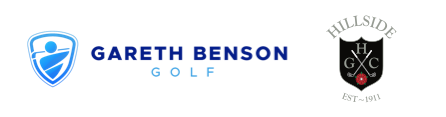 Thank you for completing the form. This will provide a starting guide and help to provide a personal improvement plan for your game moving forward. Full Name:Full Name:Date of Birth:Date of Birth:Mobile:E-mail:E-mail:Telephone (day):Telephone  (evening):Telephone  (evening):PLAYING DETAILSPLAYING DETAILSPLAYING DETAILSClubHandicap:Left or right handedBrief playing historyType of player (recreational, club, etc.)Your 6 month goalYour 12 month goalYour strengthsWeaknesses/ common faultsRating 1-5 on the following for YOU (1 = poor – 5 = excellent):Rating 1-5 on the following for YOU (1 = poor – 5 = excellent):Rating 1-5 on the following for YOU (1 = poor – 5 = excellent):Area of gameRatingCommentsDriving (tee)Fairway woodsIrons (3 – 7) 8 - Wedges (full shots)Pitching50-100 yards0-50 yardsPutting: Short Medium Long puttsBunker playCourse management Recovery shots high, low.Other comments:Other comments: